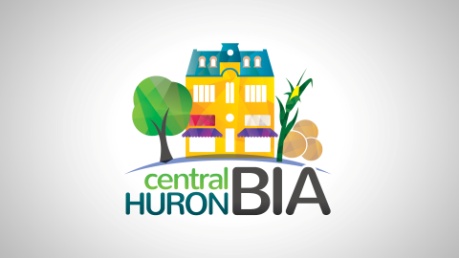 AGENDA Tuesday, February 12, 2019  - Start time 6:15 pm Fire Hall Board Room, Clinton  Motion to pass minutes from December 2018 meeting: Changes or Additions to Agenda:   Chair Updates:  4.0 Treasurer’s Report/Budget Items:Bank Reconciliation and Trial Balance – Not available – What is our alternative since Terri is almost too busy to do BIA books, and will be retiring at the end of this year.Bills to be paid Council Report:  Dave Jewitt    Committee Reports – Quick updates – focus on Strategic Plan  Beautification - Cheryl   Branding – Jeff Roy 6.3  Promotions – Jessica Carnochan      6.4  CIC Report (see attached) Strategic Plan - ***Please take time to go over the information sent through, we will have print copies to work on at the meeting.  8.0 New Business for the Next Meeting –9.0 Upcoming Meeting Dates, Time and Place –March 12, Firehall – 6:15pm    Wrap Up Strategic Plan and BudgetApril 9 Annual General Meeting – 6:15pm Firehall -  Meet and Greet to FollowMotion to Adjourn      